February 1, 2022Notice of Meeting of State 911 CommissionIn accordance with Massachusetts General Law § 6A, Section 18B,Massachusetts General Law 30A, Sections 11A and 11A1/2, and incompliance with Governor Baker’s Executive Order dated March 12, 2020notice is hereby given of a meeting to be held by theState 911 Commissionon the following date and time:Date: Thursday, February 3rd, 2022Time: 1:00PMClick here to join the meeting(via Virtual Teams Meeting)We encourage you to join the meeting using the Teams Application through the link listed above. If you do not have access to Teams, please join via phone:1-857-327-9245 Conference ID: 870288416#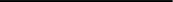 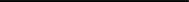 cc: Secretary of State’s Office, Rules and Regulations Division   Executive Office of Administration and Finance